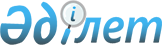 Об утверждении Правил и размера оказания социальной поддержки по оплате коммунальных услуг и приобретению топлива за счет бюджетных средств специалистам государственных организаций здравоохранения, социального обеспечения, образования, культуры, спорта и ветеринарии, проживающим и работающим в сельских населенных пунктах Осакаровского районаРешение Осакаровского районного маслихата Карагандинской области от 24 января 2022 года № 179. Зарегистрировано в Министерстве юстиции Республики Казахстан 28 января 2022 года № 26672
      В соответствии с подпунктом 15) пункта 1 статьи 6 Закона Республики Казахстан "О местном государственном управлении и самоуправлении в Республики Казахстан", пунктом 5 статьи 18 Закона Республики Казахстан "О государственном регулировании развития агропромышленного комплекса и сельских территорий" Осакаровский районный маслихат РЕШИЛ:
      1. Утвердить Правила и размер оказания социальной поддержки по оплате коммунальных услуг и приобретению топлива за счет бюджетных средств специалистам государственных организаций здравоохранения, социального обеспечения, образования, культуры, спорта и ветеринарии, проживающим и работающим в сельских населенных пунктах Осакаровского района согласно приложению к настоящему решению.
      2. Признать утратившим силу решение Осакаровского районного маслихата "Об утверждении Правил оказания социальной поддержки специалистам государственных организаций социального обеспечения, образования, культуры, спорта, проживающим и работающим в сельских населенных пунктах Осакаровского района, по приобретению топлива" от 5 мая 2020 года № 830 (зарегистрировано в Реестре государственной регистрации нормативных правовых актов под № 5841).
      3. Настоящее решение вводится в действие по истечении десяти календарных дней после дня его первого официального опубликования. Правила и размер оказания социальной поддержки по оплате коммунальных услуг и приобретению топлива за счет бюджетных средств специалистам государственных организаций здравоохранения, социального обеспечения, образования, культуры, спорта и ветеринарии, проживающим и работающим в сельских населенных пунктах Осакаровского района 1. Общее положение
      1. Настоящие Правила разработаны в соответствии Законом Республики Казахстан "О государственном регулировании развития агропромышленного комплекса и сельских территорий" и определяют порядок и размер оказания социальной поддержки по оплате коммунальных услуг и приобретению топлива за счет бюджетных средств специалистам государственных организаций здравоохранения, социального обеспечения, образования, культуры, спорта и ветеринарии, проживающим и работающим в сельских населенных пунктах Осакаровского района.
      2. Назначение социальной поддержки осуществляется уполномоченным органом – государственным учреждением "Отдел занятости и социальных программ Осакаровского района". 2. Порядок и размер оказания социальной поддержки
      3. Социальная поддержка по оплате коммунальных услуг и приобретению топлива оказывается за счет бюджетных средств, специалистам государственных организаций здравоохранения, социального обеспечения, образования, культуры, спорта и ветеринарии, проживающим и работающим в сельских населенных пунктах Осакаровского района, без истребования заявлений от получателей, на основании сводных списков, утвержденных первыми руководителями государственных организаций, через банки второго уровня.
      4. Социальная поддержка оказывается лицам, постоянно проживающим и работающим в сельских населенных пунктах на территории Осакаровского района.
      5. Социальная поддержка оказывается один раз в год за счет средств бюджета в размере 4 (четырех) месячных расчетных показателей.
					© 2012. РГП на ПХВ «Институт законодательства и правовой информации Республики Казахстан» Министерства юстиции Республики Казахстан
				
      Секретарь районного маслихата

К. Саккулаков
Приложение к решению
Осакаровского районного маслихата
от 24 января 2022 года
№ 179